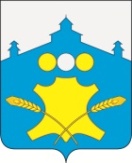 АдминистрацияБольшемурашкинского муниципального районаНижегородской областиПОСТАНОВЛЕНИЕ____01.02.2013_ г.                                                                     № __57_______ О предоставлении гражданам жилых помещений в рамках региональной адресной программы « Переселение граждан из аварийного жилищного фонда на территории Нижегородской области с учетом необходимости развития малоэтажного жилищного строительства на 2012 год » на территории рабочего поселка Большое Мурашкино Большемурашкинского муниципального района Нижегородской областиВо исполнение постановления Правительства Нижегородской области от 25 мая 2010 года № 307 « Об утверждении региональной адресной программы « Переселение граждан  из аварийного жилищного фонда на территории Нижегородской области  с учетом необходимости развития малоэтажного жилищного строительства на 2010-2011 годы », в соответствии с решением комиссии  по жилищным вопросам администрации Большемурашкинского муниципального района п о с т а н о в л я е т:Предоставить жилые помещения в рамках региональной адресной программы « Переселение граждан из аварийного жилищного фонда на территории Нижегородской области с учетом необходимости развития малоэтажного жилищного строительства на 2012 год » на территории рабочего поселка  Большое Мурашкино Большемурашкинского муниципального района Нижегородской области:1.1.Куликову Сергею Александровичу и членам его семь, состоящей на регистрационном учете по адресу: р.п. Большое Мурашкино, ул. Красная горка, дом 5, кв. 6 (общая площадь 40,1 кв.м. ), квартиру по договору мены, расположенную по адресу: р.п. Большое Мурашкино, ул. Молодежная, дом 8,  кв.2 (общая площадь 46,9 кв.м.);1.2.Лапиной Анне Борисовне, состоящей на регистрационном учете по адресу: р.п. Большое Мурашкино, ул. Красная горка, дом 5, кв. 2. ( общая площадь 28,7 кв.м. ), квартиру по договору мены, расположенную по адресу: р.п. Большое Мурашкино, ул. Молодежная , дом 8, кв. 3 (общая площадь 34,9 кв.м.)1.3.Зубаревой Музе Николаевне , состоящей на регистрационном учете по адресу: р.п. Большое Мурашкино, ул. Красная горка, д.5, кв. 3 (общая площадь 39,5 кв.м. ), квартиру по договору мены, расположенную по адресу : р.п. Большое Мурашкино, ул. Молодежная, д.6, кв. 2 ( общая площадь 45,6 кв.м. );1.4.Немчунович Марине Викторовне и членам ее семьи, состоящим на регистрационном учете по адресу: р.п. Большое Мурашкино, ул. Красная горка , д.5, кв.4 ( общая площадь 48,9 кв.м. ), квартиру по договору мены, расположенную по адресу: р.п. Большое Мурашкино, ул. Молодежная, д.6, кв.1 ( общая площадь 58,2 кв.м. );1.5. Белоусову Сергею Николаевичу и членам его семьи, состоящим на регистрационном учете по адресу: р.п. Большое Мурашкино, ул. Красная горка, д. 5, кв. 5 ( общая площадь 47,9 кв.м. ), квартиру по договору мены, расположенную по адресу: р.п. Большое Мурашкино, ул. Горный порядок, д.5, кв.2 (общая площадь 56,3 кв.м. );1.6.Терехиной Марине Владимировне и членам ее семьи, состоящим на регистрационном учете по адресу: р.п. Большое Мурашкино, ул. Красная горка, д. 5, кв. 7 (общая площадь 44,3 кв.м. ), квартиру по договору мены, расположенную по адресу: р.п. Большое Мурашкино, ул. Горный порядок, д.5, квартира 1 (общая площадь  59,7кв.м. );1.7.Федяеву Юрию Васильевичу , состоящим на регистрационном учете по адресу: р.п. Большое Мурашкино, ул. Красная горка, д.5, кв.1 ( общая площадь   27,8 кв.м.), квартиру по договору социального найма, расположенную по адресу: р.п. Большое Мурашкино, ул. Молодежная, д.8, кв.1 ( общая площадь 33,8 кв.м. );Глава администрации района                                             В.В.КокуринПРОТОКОЛ № 19 Заседания жилищной комиссии при администрацииБольшемурашкинского района« 19 » ноября 2012 годаПрисутствуют: О.А.Ежов  - зам. главы администрации, председатель                                                  комиссииН.В.Золотова – начальник отдела ЖКХ управления                              капитального строительства и ЖКХ, зам. председателя                                                комиссииН.Н.Толкачева– зам. начальника управления по вопросам                                        воспитания, молодежной политики и социально-правовой                              защиты детства А.Л.Варенин – ведущий специалист-эксперт ТО «       Рос-                               потребнадзора » по Нижегородской областиА.Е.Тезенин – глава администрации рабочего поселка                              Большое МурашкиноГ.М.Лазарева – консультант по юридическим вопросамПОВЕСТКА  ДНЯ:О предоставлении гражданам жилых помещений в рамках  региональной адресной программы « Переселение граждан из аварийного жилищного фонда на территории Нижегородской области учетом необходимости развития малоэтажного жилищного строительства на 2012 годы », утвержденной постановлением Правительства Нижегородской области № 60 от 07 февраля 2012 года.СЛУШАЛИ:Заместителя жилищной комиссии Золотову Н.В. о предоставлении гражданам жилых помещений в рамках региональной адресной программы « Переселение граждан из аварийного  жилищного фонда на территории Нижегородской области с учетом необходимости развития малоэтажного жилищного строительства на 2012 год», утвержденной Постановлением Правительства Нижегородской области № 60 от 07 февраля 2012 года:ул. Молодежная, д. 8, кв. 1 – Федяев Юрий Васильевич ,  состав семьи 1 человек.ул. Молодежная , д.8 , кв.2 -  Куликов Сергей Александрович, состав семьи 3 человека: Куликова Елена Владиславовна – жена, Куликова Мария  Сергеевна- дочь.Ул. Молодежная, дом 8 кв. 3 – Лапина Анна Борисовна , состав семьи 1 человек.Ул. Молодежная,  дом 6 кв. 2 – Зубарева Муза Николаевна, состав семьи 1 человек.Ул. Молодежная, дом 6 кв. 1 – Немчунович Марина Викторовна , состав семьи 4 человека,  Немчунович Павел Иосифович - муж, Немчунович Ирина Павловна - дочь, Немчунович Анастасия Павловна - дочь.Ул. Горный порядок,  дом 5 кв.2 – Белоусов Сергей Николаевич, состав семьи 2 человека: Пушкина Анна Серггевна- дочь.Ул. Горный порядок, дом 5 кв. 1 – Терехина Марина Владимировна, Терехин Владимир Николаевич – муж, Терехина Дарья Владимировна- дочь, Терехин Дмитрий Владимировив – сын.    РЕШИЛИ:Руководствуясь постановлением Правительства Нижегородской области от 07 февраля 2012 года № 60 « Об утверждении региональной адресной программы « Переселение граждан из аварийного жилищного фонда на территории  Нижегородской области с учетом необходимости развития малоэтажного жилищного строительства на 2012 год »», на основании муниципального контракта ОАЭФ - 25 от 19 ноября 2012 года на приобретение жилых помещений ( квартир )для переселения граждан из аварийного жилищного фонда на территории Нижегородской области с учетом необходимости развития малоэтажного жилищного строительства на 2012 год,  предоставить жилые помещения на территории рабочего поселка БольшоеМурашкино:Федяеву Юрию Васильевичу и членам его семьи, состоящей на регистрационном учете по адресу: р.п. Большое Мурашкино, ул. Красная горка, дом 5, кв. 1 ( площадь 27,8 кв.м. ), квартиру по договору социального найма, расположенную по адресу: р.п. Большое Мурашкино, ул. Молодежная, д.8, кв.1 ( площадь 31,49 кв.м.);Куликову Сергею Александровичу и членам его семьи, состоящим на регистрационном учете по адресу: р.п. Большое Мурашкино, ул. Красная горка, д.5, кв.6 ( площадь 40,1 кв.м. ), квартиру по договору социального найма, расположенную по адресу : р.п. Большое Мурашкино, ул. Молодежная, д.8, кв. 2 ( площадь 44,08 кв.м. );Лапиной Анне Борисовне и членам ее семьи, состоящей на регистрационном учете по адресу: р.п. Большое Мурашкино, ул. Красная горка, д.5, кв. 2 ( площадь 28,7  кв.м. ), квартиру по договору социального найма, расположенную по адресу : р.п. Большое Мурашкино, ул. Молодежная, д.8, кв.3 ( площадь 31,49 кв.м. );Зубаревой Музе Николаевне и членам ее семьи, состоящей на регистрационном учете по адресу: р.п. Большое Мурашкино, ул. Красная горка, д.5, кв. 3 ( площадь 39,5  кв.м. ), квартиру по договору социального найма, расположенную по адресу : р.п. Большое Мурашкино, ул. Молодежная, д.6, кв.2 ( площадь 44,08 кв.м. );Немчунович Марине Викторовне и членам ее семьи, состоящей на регистрационном учете по адресу: р.п. Большое Мурашкино, ул. Красная горка, д.5, кв. 4 ( площадь 48,9  кв.м. ), квартиру по договору социального найма, расположенную по адресу : р.п. Большое Мурашкино, ул. Молодежная, д.6, кв.1 ( площадь 56,67 кв.м. );Белоусову Сергею Николаевичу и членам его семьи, состоящей на регистрационном учете по адресу: р.п. Большое Мурашкино, ул. Красная горка, д.5, кв. 5 ( площадь 47,9  кв.м. ), квартиру по договору социального найма, расположенную по адресу : р.п. Большое Мурашкино, ул. Горный порядок, д.5, кв.2 ( площадь 52,47 кв.м. );Терехиной Марине Владимировне и членам ее семьи, состоящей на регистрационном учете по адресу: р.п. Большое Мурашкино, ул. Красная горка, д.5, кв. 7 ( площадь 56,67  кв.м. ), квартиру по договору социального найма, расположенную по адресу : р.п. Большое Мурашкино, ул.Горный порядок, д.5, кв.1 ( площадь 56,67 кв.м. );Председатель комиссии                                                     О.А.ЕжовЗам. председателя комиссии                                             Н.В.ЗолотоваЧлены комиссии                                                                                                                                                             Н.Н.Толкачева                                                                                             А.Л.Варенин                                                                                             А.Е.Тезенин                                                                                             Г.М.Лазарева
